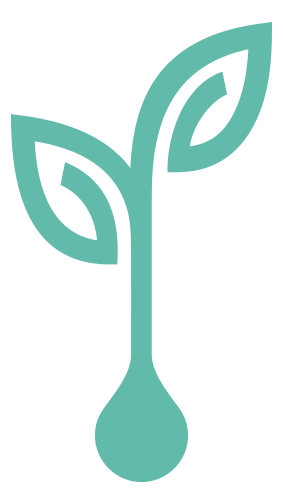 This declaration should be completed and signed by the Project Coordinator only on behalf of the research consortium. The signed declaration should be scanned and the copy attached to the Project Proposal. The original must be kept at the coordinator’s office.I declare that I have read the terms and conditions relating to applications for funding from SOILveR and from each of the funding bodies and that the information given in this application is complete and correct.The proposed work raises no sensitive ethical considerations relating to human beings, human biological samples, personal data (whether identified by name or not), genetic information, or animals.Neither my organisation, me, nor anyone involved in the project has committed any financial or other irregularity in the implementation of any previous EU or domestically funded programme.I consent to the information collected on this form being collected and stored electronically and used to process my application for a research contract with the funder. I consent to the information being sent to any of the SOILveR pilot call steering committee or funders of the coordinated pilot call, or to third parties for the purposes of assessing and reviewing the application. I acknowledge that:names, addresses and other details may be held on a database and used in order to communicate information amongst the pilot call steering committee its call secretariat, the call coordinator, call funders and project boards;SOILVER pilot call steering committee members, its call secretariat, the call coordinator, call funders or the project boards may be required to release information including personal data and commercial information under laws for Freedom of Information;SOILveR call steering committee members, the call secretariat, the call coordinator, call funders or project boards will not permit unwarranted breach of confidentiality or act in contravention of applicable Data Protection laws.The contents of the electronic (pdf) copy of this application are identical to the original kept at the research coordinators office application, including the original signatures. I will keep the original application safe and make it available to the call secretariat on request.To be signed by:SignatureDateProject CoordinatorAuthorised Signatory of Organisation 1 (if other)